Информацияо численности обучающихся по реализуемым образовательным программам2020-2021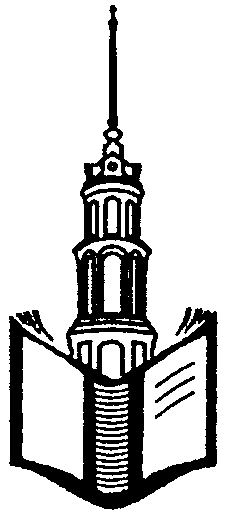 ЧАСТНОЕ ОБЩЕОБРАЗОВАТЕЛЬНОЕ УЧРЕЖДЕНИЕ«ШКОЛА ИМЕНИ СВЯТИТЕЛЯ ТИХОНА ЗАДОНСКОГО»         155900, Ивановская обл., г. Шуя, ул. Зинаиды Касаткиной, 2Тел./ Факс:  (49351)  4-10-48Образовательная программаКлассЧисленность учащихсяОбразовательная программа начального общего образования, реализующая ФГОС11Образовательная программа начального общего образования, реализующая ФГОС25Образовательная программа начального общего образования, реализующая ФГОС36Образовательная программа начального общего образования, реализующая ФГОС43Образовательная программа основного общего образования, реализующая ФГОС55Образовательная программа основного общего образования, реализующая ФГОС66Образовательная программа основного общего образования, реализующая ФГОС75Образовательная программа основного общего образования, реализующая ФГОС87Образовательная программа среднего общего образования, реализующая ФК ГОС102Итого:40